PRZYRODA – 27.04.2020ORIENTOWANIE  MAPYNa początek przypomnij sobie kierunki główne  świata na mapie: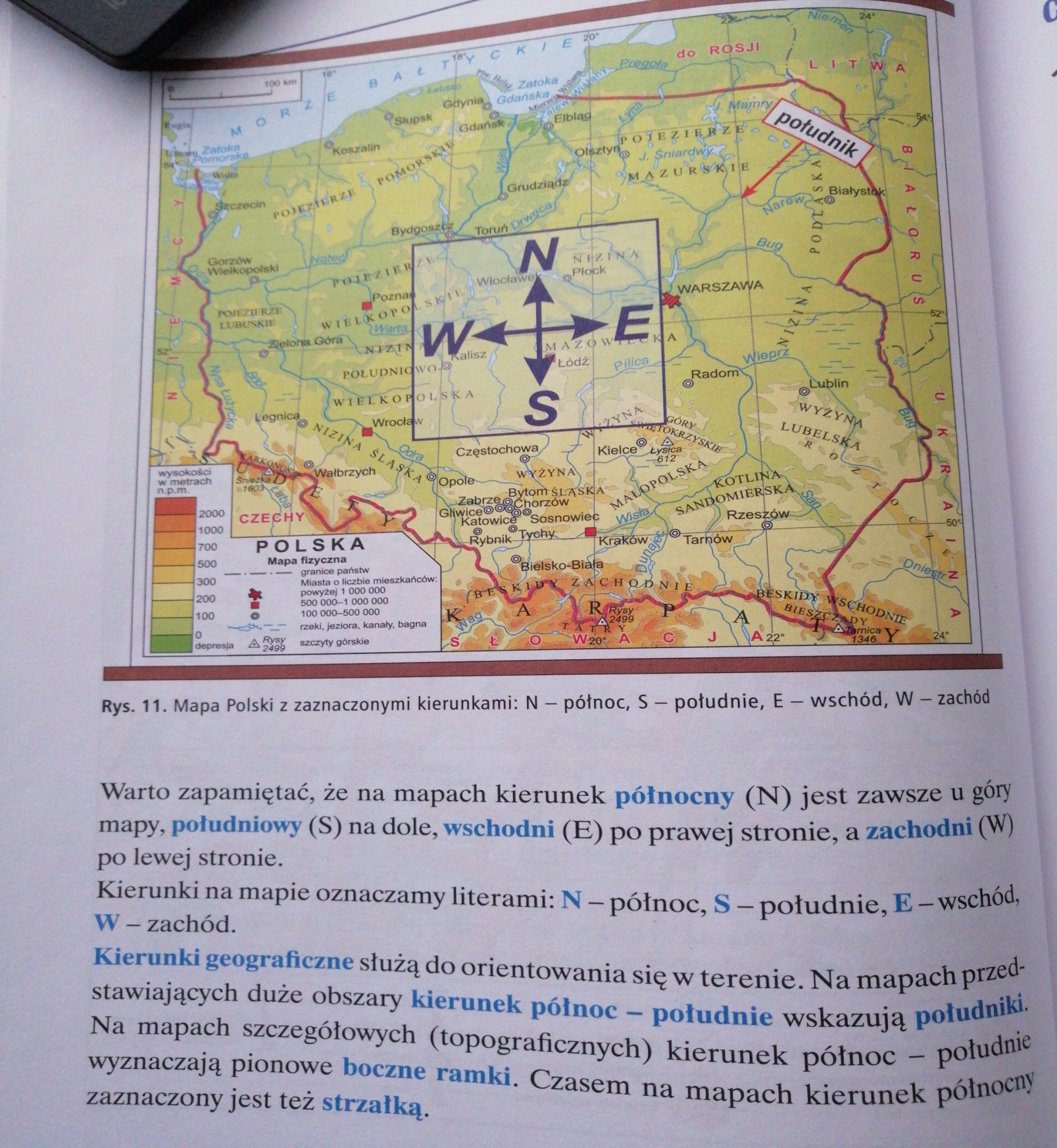 Wiesz już jak wygląda kompas i że kompas wyznacza zawsze kierunek północny!Nauczymy się teraz orientować mapę, to znaczy ustawić ją tak do kompasu aby południki /linie na mapie te z góry na dół/ pokrywały nam się z kierunkiem północy na kompasie.Pamiętaj, że ruszamy tylko mapą, nigdy kompasem!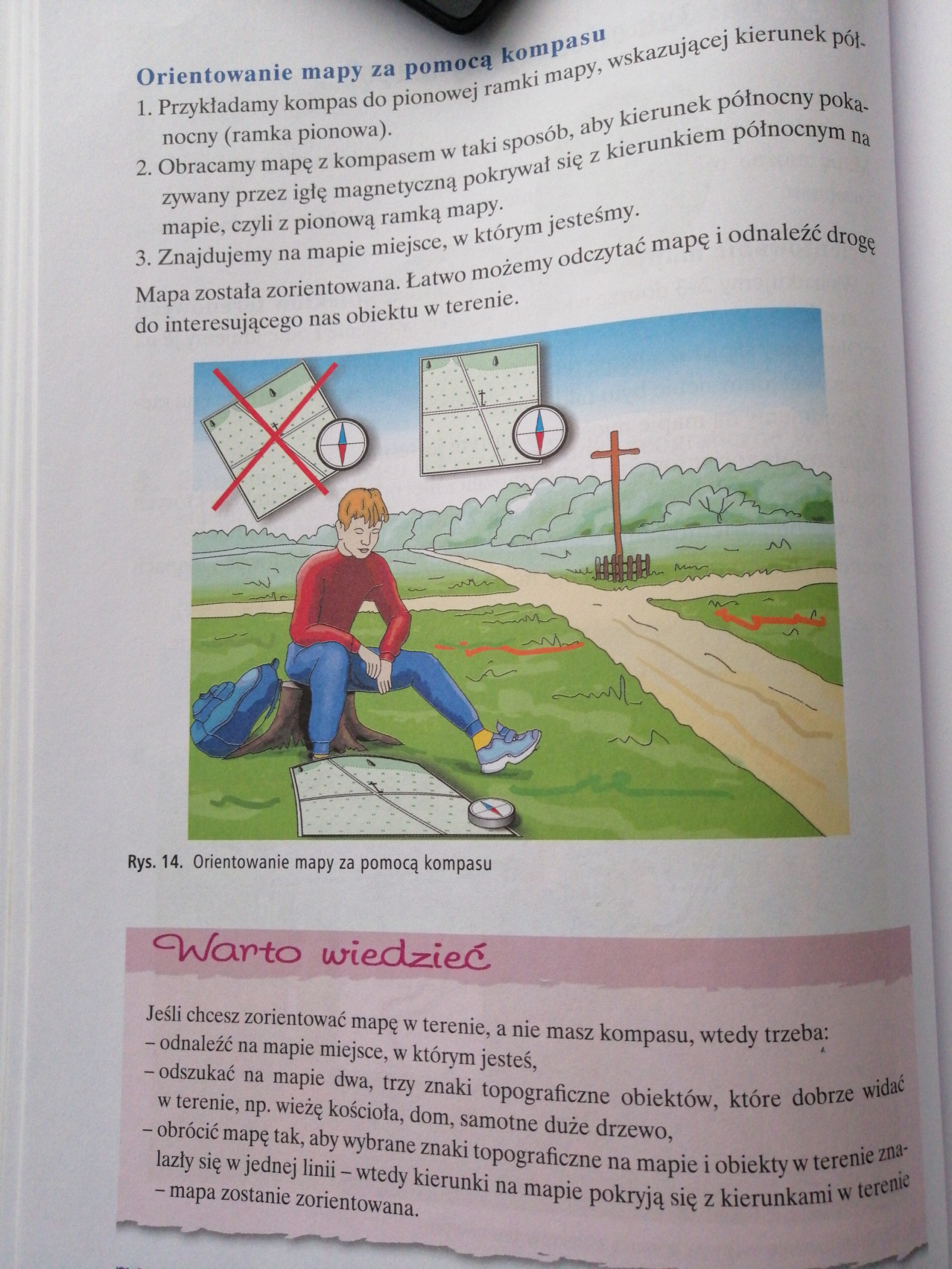 a gdy nie ma się kompasu-jak zorientować mapę??? 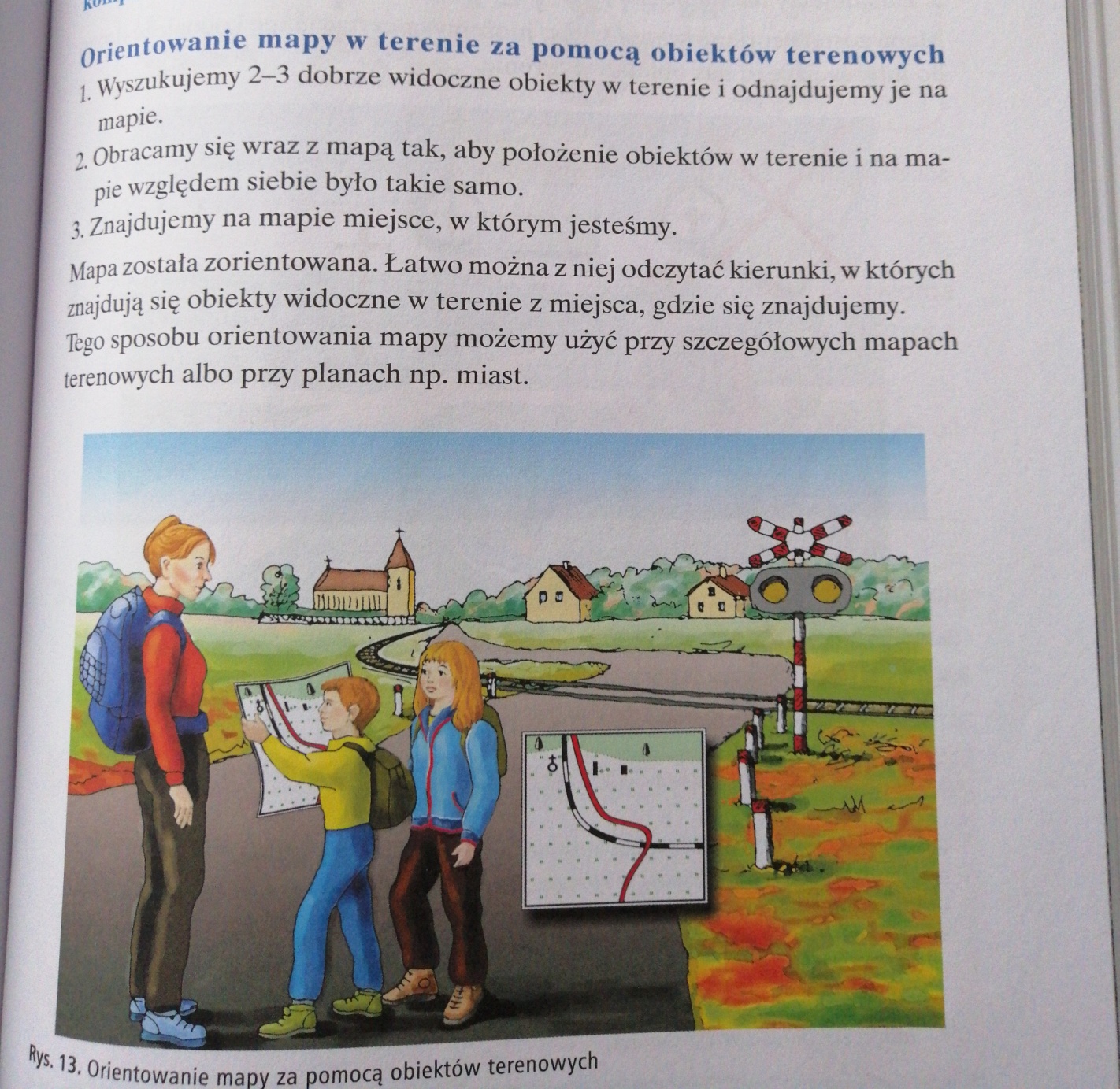 Myślę, że już będziesz wiedział jak zorientować mapę: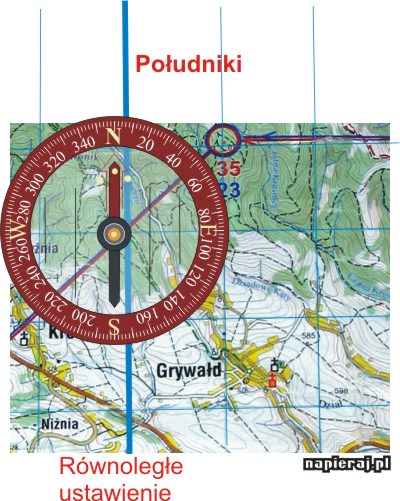 Notatka do zeszytu!!!Lekcja 											27.04.2020Temat: Orientowanie mapy.Mamy 4 kierunki główne i 4 pośrednie:PÓŁNOC -        NPOŁUDDNIE - SZACHÓD -       WWSCHÓD -       E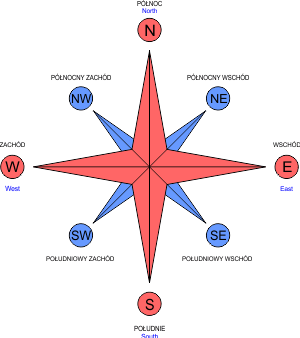 Kierunek PÓŁNOCNY jest zawsze u góry mapy, południowy na dole mapy, zachodni po lewej stronie a wschodni po prawej stronie mapy.Aby zorientować mapę należy boczną lewą ramkę mapy lub jeden z południków tak dopasować do kompasu aby linia na mapie pokrywała się z kierunkiem północnym, który wskazuje kompasA oto Twoje zadania:Zadanie 1. Wpisz kierunki główne i pośrednie, staraj się nie zerkać do notatek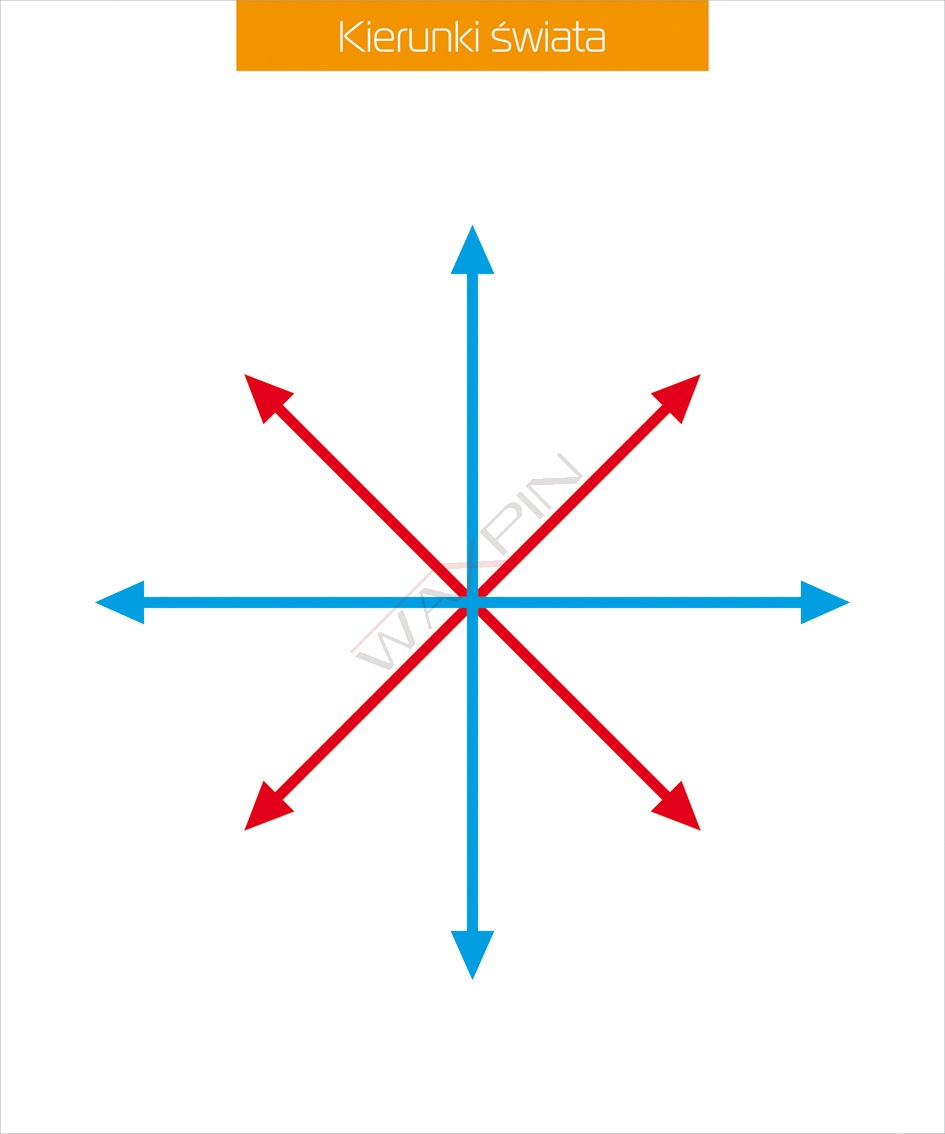 	Zad 2. Uporządkuj czynności, które należy wykonać, aby poprawnie zorientować mapę za pomocą kompasu. Wpisz cyfry od 1 do 4 we właściwe okienka.Przyłóż kompas do lewej ramki mapy lub do strzałki wskazującej północ.Odszukaj na mapie miejsce, w którym jesteś.Ułóż mapę poziomo, na przykład na ziemi.Obracaj mapę tak długo, aż jej lewa ramka (lub strzałka) znajdzie się na jednej liniiz kierunkiem północnym wyznaczonym przez igłę magnetyczną.